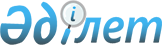 "Әдебиет пен өнер саласындағы 2014 жылғы Қазақстан Республикасының Мемлекеттік сыйлығын беру туралы" Қазақстан Республикасының Президенті Жарлығының жобасы туралыҚазақстан Республикасы Үкіметінің 2014 жылғы 5 желтоқсандағы № 1274 қаулысы      Қазақстан Республикасының Үкіметі ҚАУЛЫ ЕТЕДІ:

      «Әдебиет пен өнер саласындағы 2014 жылғы Қазақстан Республикасының Мемлекеттік сыйлығын беру туралы» Қазақстан Республикасының Президенті Жарлығының жобасы Қазақстан Республикасы Президентінің қарауына енгізілсін.      Қазақстан Республикасының

      Премьер-Министрі                      К. Мәсімов Әдебиет пен өнер саласындағы 2014 жылғы Қазақстан

Республикасының Мемлекеттік сыйлығын беру туралы      Әдебиет пен өнер саласындағы Қазақстан Республикасының Мемлекеттік сыйлығын беру жөніндегі комиссияның ұсынымдарын қарап, ҚАУЛЫ ЕТЕМІН:

      1. Әдебиет пен өнер саласындағы 2014 жылғы Қазақстан Республикасының Мемлекеттік сыйлығы мыналарға берілсін:

      1) Қажығали Мұханбетқалиұлына, жазушы – «Тар кезең» тарихи романы үшін;

      2) Гүлнар Сейітжанқызы Салықбаеваға, ақын – «Кешіріңдер келгенімді өмірге» өлеңдер жинағы үшін;

      3) Пантелей Константинович Кесоглуге, әнші – «Песня – душа моя» жеке концерті үшін;

      4) Балнұр Балғабекқызы Қыдырбекке, композитор – «Реквием» вокалды-симфониялық шығармасы үшін;

      5) авторлар ұжымына: Асқар Исабекұлы Мырзахметовке, Бақытжан Құдайбергенұлы Әшірбаевқа, Насир Ачилович Рустамовқа, Әмірхан Бекжанұлы Шүменовке, Нұрлыжан Маратбекұлы Бөкебаевқа – Қазақстан Республикасы Тәуелсіздігінің 20 жылдығына арналған тарихи-монументалдық саябақ кешені үшін.

      2. Осы Жарлық ресми жарияланған күнінен бастап қолданысқа енгізіледі.      Қазақстан Республикасының

      Президенті                            Н.Назарбаев
					© 2012. Қазақстан Республикасы Әділет министрлігінің «Қазақстан Республикасының Заңнама және құқықтық ақпарат институты» ШЖҚ РМК
				